Troop Committee Positions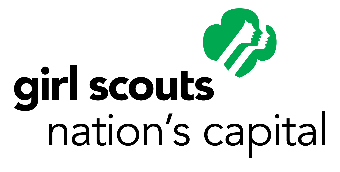 Many hands make light work! Give girls the leadership opportunity of a lifetime and join a troop committee. Get started by completing membership registration and volunteer screening which is required for all positions below:Troop Leaders: Encourage girls to build confidence while trying new things. By coordinating a team of adults, leaders can help everyone contribute. This position requires Basic Leadership and Program Level training to uphold the safety of girls. A minimum of two volunteers can get a troop started, as long as they both select a leadership role. Troop Money Manager: This dependable person, helps open and manage the troop checking account and engages girls in goal setting and budgeting. This position requires training from the service unit money manager. Troop Cookie Manager: Help guide the next generation of financially savvy business leaders.  This position requires training provided by the service unit cookie manager. 
Troop Fall Product Sales Manager: Help girls start the year with funds needed to do fun things! This position requires training which is coordinated by the Product Sales Department.Troop First Aider: Help keep your girls safe. Take Council-sponsored training or bringing your credentials from another organization. This position requires current first aid and CPR certification. See Volunteer Essentials, Chapter 9 for more information on Troop First Aiders.Troop Camp Qualified Adult: Adventure seekers wanted. Take Basic Cookout to guide girls in outdoor cooking or take Cookout & Campout and help girls plan for overnight camping. Already have camping experience with another youth-serving organization? Get transfer approval on the Council website. These positions require one-time training to qualify.
Troop SHARE Leader: Give all family members the opportunity to donate through our annual giving campaign.  This position requires training from the Development Department.Additional “Friends and Family” roles that troops will need:Snack Parents: Bring nutritious snacks to troop meetings or offer to coordinate the schedule (and delegate) the snacks for the year. Service Project (and/or) Field Trip Coordinator: Volunteers assist with planning girl chosen field trips and service projects and offer ideas for girl votes.Service Unit Meeting Representative: This parent attends monthly service unit meetings and reports back on upcoming events and opportunities.Troop Celebration Coordinator: At least one volunteer will work with girls to plan ceremonies and celebrations for the troop. 